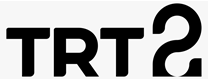 Basın Bülteni		                                                                                             	28.02.2023TRT 2'den Mart Ayında Her Akşam Farklı FilmEdebiyattan tarihe, resimden tiyatroya, müzikten felsefeye birçok alanda yapımları izleyiciyle buluşturan TRT 2, ödüllü ve prestijli filmleri mart ayında ekrana getirecek.Türkiye’nin kültür sanat kanalı TRT 2’nin merakla beklenen mart ayı filmleri belli oldu. Birçok alanda özel yapımları izleyiciyle buluşturan TRT 2, mart ayında her akşam farklı bir filmi sinemaseverlerin beğenisine sunacak.Mart ayı boyunca orijinal dillerinde yayımlanacak filmler şöyle;1 Mart Çarşamba	21.30	Buğday2 Mart Perşembe	21.30	Kırmızı Baq (Kırmızı Bahçe)3 Mart Cuma		21.30	Ghasideyeh gave sefid (Beyaz İneğin Türküsü)4 Mart Cumartesi	21.30	Buñuel en el laberinto de las tortugas (Bunuel Kaplumbağaların Labirentinde)5 Mart Pazar		21.30	Seven Pounds (Yedi Yaşam)6 Mart Pazartesi	21.30	Cenneti Beklerken7 Mart Çarşamba	21.30	Dilsiz8 Mart Salı		21.30	Shirin (Şirin)9 Mart Perşembe	21.30	Dnevnik masinovodje (Makinistin Günlüğü)10 Mart Cuma		21.30	Museo (Müze)11 Mart Cumartesi	21.30	Little Joe (Küçük Joe)12 Mart Pazar		21.30	Michael Clayton13 Mart Pazartesi	21.30	Ballada o soldate (Askerin Türküsü)14 Mart Salı		21.30	Bonne pomme (İyi Elma)15 Mart Çarşamba	21.30	Bütün Saadetler Mümkündür16 Mart Perşembe	21.30	Poppie Nongena (Poppie Nongena'nın Uzun Yolculuğu)17 Mart Cuma		21.30	Paris, Texas18 Mart Cumartesi	21.30	Çanakkale Yolun Sonu19 Mart Pazar		21.30	The Tomorrow Man (Yarının Adamı)20 Mart Pazartesi	21.30	Broken Blossoms (Kırık Tomurcuklar)21 Mart Salı		21.30	L'heure d'été (Yaz Saati)22 Mart Çarşamba	21.30	İki Şafak Arasında23 Mart Perşembe	21.30	Samsara24 Mart Cuma		21.30	WiÑaypacha (Sonsuzluk) 25 Mart Cumartesi	21.30	Frantz26 Mart Pazar		21.30	Moon (Ay)27 Mart Pazartesi	21.30	Przypadek (Kör Talih)28 Mart Salı		21.30	Di yi ci de li bie (İlk Veda)29 Mart Çarşamba	21.30	Mavzer30 Mart Perşembe	21.30	Bandar Band (Hayal Bandosu)31 Mart Cuma		21.30	Rabbit-Proof Fence (Çit)